ПРОЕКТ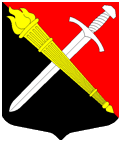 Совет депутатов муниципального образования Тельмановское сельское поселение Тосненского района Ленинградской области РЕШЕНИЕ	 № Принято советом депутатов «     » августа 2019 годаО внесении изменений в решение Совета депутатов муниципального образования Тельмановское сельское поселение Тосненского района Ленинградской области от 30.01.2019 № 93 «Об утверждении Правил благоустройства в муниципальном образовании Тельмановское сельское поселение Тосненского района Ленинградской области»В соответствии с областным законом от 25.12.2018 № 132-оз «О регулировании отдельных вопросов правилами благоустройства территорий муниципальных образований Ленинградской области и о внесении изменения в статью 4.10 областного закона «Об административных правонарушениях», в целях минимизации ареала произрастания Борщевика Сосновского, ликвидации угрозы неконтролируемого распространения данного растения, Совет депутатов МО Тельмановское сельское поселение Тосненского района Ленинградской области (далее – Совет депутатов)РЕШИЛ:1. Внести в решение Совета депутатов муниципального образования Тельмановское сельское поселение Тосненского района Ленинградской области от 30.01.2019 № 93 «Об утверждении Правил благоустройства в муниципальном образовании Тельмановское сельское поселение Тосненского района Ленинградской области» следующие изменения:Пункт 2.1 «Основные положения» главы 2 «Уборка территории» дополнить подпунктом 2.1.10.25:«Руководители организации независимо от организационно-правовой формы и ведомственной подчиненности, а также индивидуальные предприниматели, осуществляющие деятельность на территории поселения, граждане и 	иные	лица, имеющие в собственности или ином вещном праве земельные участки на территории 	 поселения,	обязаны принимать меры по удалению Борщевика Сосновского (травянистое растение рода Борщевик семейства Зонтичные) с мест его произрастания - земельных участков, находящихся в пользовании.В качестве методов по удалению Борщевика Сосновского могут быть следующие:1. Механические:- обрезка цветков, которая применяется для уничтожения борщевика на небольших площадях. Метод заключается в обрезке цветков в период бутонизации и начала цветения и применяется на землях любых категорий. Обрезанные цветы подлежат уничтожению.- периодическое скашивание растения до его бутонизации и начала цветения в течение сезона несколько раз с интервалом 3-4 недели. Метод применяется на землях любых категорий.2. Агротехнические:- выкапывание корневой системы растения ниже корневой шейки на ранних фазах развития и ее уничтожение. Метод применяется ранней весной, как только растения начинают отрастать, чтобы срезать, срубить точку роста борщевика, и может применяться только при уничтожении единичных растений на землях любых категорий;- вспашка, которая применяется в течение вегетационного сезона несколько раз на тех участках, где можно использовать сельскохозяйственную технику.- замещающие посадки - применяются при восстановлении земель сельскохозяйственного назначения.применение затеняющих материалов на небольших площадях (дачных участках, придомовых территориях). Данный способ борьбы основан на прекращении доступа света для растений борщевика. Для этого поверхность участка, занятого борщевиком, укрывают светопоглощающим материалом.3. Химические:- опрыскивание очагов произрастания растения гербицидами. К использованию допускаются гербициды, прошедшие процедуру государственной регистрации и включенные в «Государственный каталог пестицидов и агрохимикатов, разрешенных к применению на территории РФ». Обработку гербицидами проводят от начала отрастания борщевика до начала цветения. Документами, регламентирующими применение пестицидов, являются федеральные законы от 19.07.1997	№109-ФЗ «О безопасном обращении с пестицидами и агрохимикатами» и от 30.03.1999 №52-ФЗ «О санитарно- эпидемиологическом благополучии населения», а также требования СанПиН 1.2.2584-10 «Гигиенические требования к безопасности процессов испытаний, хранения, перевозки, реализации, применения, обезвреживания и утилизации пестицидов и агрохимикатов».Запрещается использовать гербициды на территориях детских, спортивных, медицинских учреждений, школ, предприятий общественного питания и торговли, в пределах водоохранных зон рек, речек, прудов, источников водоснабжения, а также в близости от воздухозаборных устройств. В зонах жилой застройки применение гербицидов допускается при минимальной норме расхода препарата при условии соблюдения санитарных разрывов до жилых домов не менее 50 метров.За несоблюдением установленных требований по удалению Борщевика Сосновского лица подлежат административной ответственности».2. Аппарату по обеспечению деятельности совета депутатов муниципального образования Тельмановское сельское поселение Тосненского района Ленинградской области обеспечить официальное опубликование (обнародование) настоящего решения в порядке, предусмотренном Уставом муниципального образования Тельмановское сельское поселение Тосненского района Ленинградской области.3.	Настоящее решение вступает в силу после его официального опубликования (обнародования).4.	Контроль исполнения настоящего решения  оставляю за собой.Глава муниципального образования                                            Г.В. Сакулин